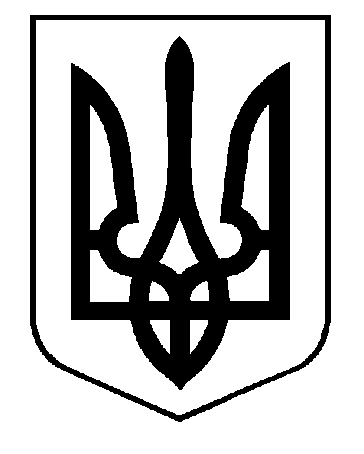 УКРАЇНАВИКОНАВЧИЙ КОМІТЕТСАФ’ЯНІВСЬКОЇ СІЛЬСЬКОЇ РАДИ ІЗМАЇЛЬСЬКОГО РАЙОНУ ОДЕСЬКОЇ ОБЛАСТІ РІШЕННЯ26 квітня 2022 року									 	   №  78Про надання дозволу на розміщення об’єкту торгівлі та затвердження графіку роботи магазину-кафетерію «Валентина»в с.Кам’янкаІзмаїльського району Одеської області по вул. Ташбунарська, 57-а	Відповідно до ст. 30 Закону України «Про місцеве самоврядування в Україні»,  розглянувши та обговоривши заяву ФОП Варімез Валентини Миколаївни, про надання згоди на розміщення об’єкту торгівлі і затвердження графіку роботи магазину-кафетерію «Валентина» в селі Кам’янкаСаф’янівської сільської ради Ізмаїльського району Одеської області по вул. Ташбунарська, 57-а, виконавчий комітет Саф’янівської сільської ради Ізмаїльського району Одеської області ВИРІШИВ:Затвердити графік роботи магазину-кафетерію в с. Кам’янкаСаф’янівської сільської ради Ізмаїльського району Одеської області по вул. Ташбунарська, 57-аз 8.00.до 22.00 години (згідно комендантської години)	без вихідних та перерв на обід.Зобов'язати ФОП Варімез Валентину Миколаївну здійснювати торгівлю з дотриманням вимог чинного законодавства України, утримувати в належному санітарному стані прилеглу територію.Контроль за виконанням даного рішення покласти на керуючого справами Саф’янівської сільської ради Вячеслава СУДДЮ.Саф’янівський сільський голова				Наталія ТОДОРОВА